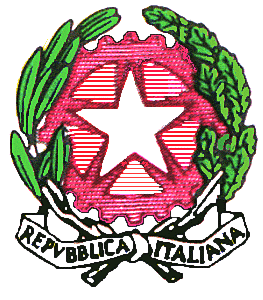 Liceo Scientifico Statale “Elio Vittorini”20146 MilanoVia Mario Donati, 5 - Tel.  02.47.44.48 – 02.42.33.297 - fax 02.48.95.43.15 cod. fisc. 80129130151Sito internet: www.eliovittorini.edu.it    “Piano di Formazione del personale docente neoassunto per l’a.s. 2021/2022” REGISTRO ATTIVITA’ PEER TO PEERLiceo Scientifico Statale “Elio Vittorini”20146 MilanoVia Mario Donati, 5 - Tel.  02.47.44.48 – 02.42.33.297 - fax 02.48.95.43.15 cod. fisc. 80129130151Sito internet: www.eliovittorini.edu.it    Liceo Scientifico Statale “Elio Vittorini”20146 MilanoVia Mario Donati, 5 - Tel.  02.47.44.48 – 02.42.33.297 - fax 02.48.95.43.15 cod. fisc. 80129130151Sito internet: www.eliovittorini.edu.it    Liceo Scientifico Statale “Elio Vittorini”20146 MilanoVia Mario Donati, 5 - Tel.  02.47.44.48 – 02.42.33.297 - fax 02.48.95.43.15 cod. fisc. 80129130151Sito internet: www.eliovittorini.edu.it    Totale ore svolte…………………………………………………………….Firma del tutor					  firma del docente neoassunto………………………………………………..			 ……………………………………………Firma per convalida del Dirigente ScolasticoDott.ssa Albalisa AzzaritiNome Cognome docente neoassuntoOrdine/grado di scuolaNome cognome del tutor scolasticoTipologia AttivitàDataOrarioFirma del docenteFirma del tutorFirma del tutorPROGETTAZIONE CONDIVISA  (NEOASSUNTO E TUTOR)  totale 3 oreRelazione attività svolta Relazione attività svolta Relazione attività svolta Relazione attività svolta Relazione attività svolta PROGETTAZIONE CONDIVISA  (NEOASSUNTO E TUTOR)  totale 3 oreDataOrarioFirma del docenteFirma del docenteFirma del tutorPROGETTAZIONE CONDIVISA  (NEOASSUNTO E TUTOR)  totale 3 oreRelazione attività svolta Relazione attività svolta Relazione attività svolta Relazione attività svolta Relazione attività svolta PROGETTAZIONE CONDIVISA  (NEOASSUNTO E TUTOR)  totale 3 oreDataOrarioFirma del docenteFirma del docenteFirma del tutorPROGETTAZIONE CONDIVISA  (NEOASSUNTO E TUTOR)  totale 3 oreRelazione attività svolta Relazione attività svolta Relazione attività svolta Relazione attività svolta Relazione attività svolta Tipologia AttivitàDataOrarioFirma del docenteFirma del tutorOSSERVAZIONE DEL  NEO ASSUNTO NELLA CLASSE DEL TUTOR - totale 4 oreRelazione attività svolta Relazione attività svolta Relazione attività svolta Relazione attività svolta OSSERVAZIONE DEL  NEO ASSUNTO NELLA CLASSE DEL TUTOR - totale 4 oreDataOrarioFirma del docenteFirma del tutorOSSERVAZIONE DEL  NEO ASSUNTO NELLA CLASSE DEL TUTOR - totale 4 oreRelazione attività svolta Relazione attività svolta Relazione attività svolta Relazione attività svolta OSSERVAZIONE DEL  NEO ASSUNTO NELLA CLASSE DEL TUTOR - totale 4 oreDataOrarioFirma del docenteFirma del tutorOSSERVAZIONE DEL  NEO ASSUNTO NELLA CLASSE DEL TUTOR - totale 4 oreRelazione attività svolta Relazione attività svolta Relazione attività svolta Relazione attività svolta OSSERVAZIONE DEL  NEO ASSUNTO NELLA CLASSE DEL TUTOR - totale 4 oreData OrarioFirma del docenteFirma del tutorOSSERVAZIONE DEL  NEO ASSUNTO NELLA CLASSE DEL TUTOR - totale 4 oreRelazione attività svolta Relazione attività svolta Relazione attività svolta Relazione attività svolta Tipologia AttivitàDataOrarioFirma del docenteFirma del tutorOSSERVAZIONE DEL  TUTOR NELLA CLASSE DEL NEOASSUNTO  - totale 4 ore  Relazione attività svolta Relazione attività svolta Relazione attività svolta Relazione attività svolta OSSERVAZIONE DEL  TUTOR NELLA CLASSE DEL NEOASSUNTO  - totale 4 ore  DataOrarioFirma del docenteFirma del tutorOSSERVAZIONE DEL  TUTOR NELLA CLASSE DEL NEOASSUNTO  - totale 4 ore  Relazione attività svolta Relazione attività svolta Relazione attività svolta Relazione attività svolta OSSERVAZIONE DEL  TUTOR NELLA CLASSE DEL NEOASSUNTO  - totale 4 ore  DataOrarioFirma del docente	Firma del tutor OSSERVAZIONE DEL  TUTOR NELLA CLASSE DEL NEOASSUNTO  - totale 4 ore  Relazione attività svolta Relazione attività svolta Relazione attività svolta Relazione attività svolta OSSERVAZIONE DEL  TUTOR NELLA CLASSE DEL NEOASSUNTO  - totale 4 ore  Data OrarioFirma del docente	Firma del tutor OSSERVAZIONE DEL  TUTOR NELLA CLASSE DEL NEOASSUNTO  - totale 4 ore  Relazione attività svolta Relazione attività svolta Relazione attività svolta Relazione attività svolta Tipologia AttivitàData OrarioFirma del docente	Firma del tutor VERIFICA DELL'ESPERIENZA – totale 1 oraRelazione attività svolta Relazione attività svolta Relazione attività svolta Relazione attività svolta 